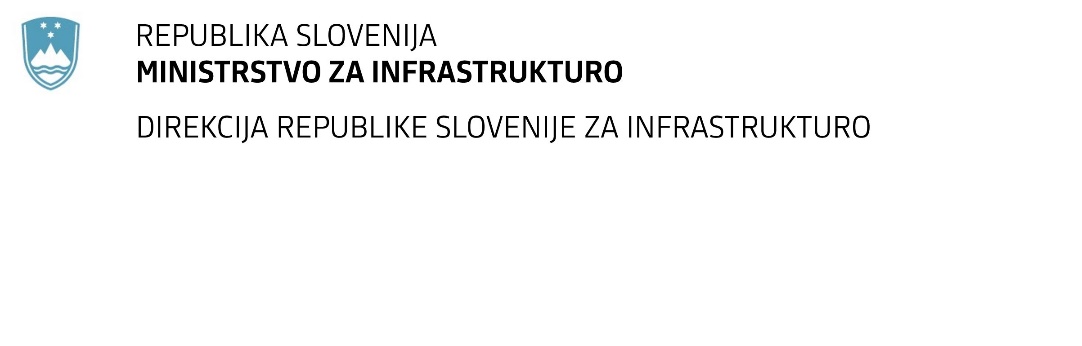 SPREMEMBA RAZPISNE DOKUMENTACIJE za oddajo javnega naročila Obvestilo o spremembi razpisne dokumentacije je objavljeno na "Portalu javnih naročil" in na naročnikovi spletni strani. Na naročnikovi spletni strani je priložen čistopis spremenjenega dokumenta. Obrazložitev sprememb:Spremembe so sestavni del razpisne dokumentacije in jih je potrebno upoštevati pri pripravi ponudbe.Številka:43001-106/2021-01oznaka naročila:A-66/21 G   Datum:19.03.2021MFERAC:2431-21-000452/0Obnova vozišča na cesti R2-419, odsek 1204 Novo mesto-Šentjernej na delu med km 8,927 in km 10,000Naročnik spreminja popis del: Sprememba v tekstu postavke iz popisa del,  št. postavke 4,10 šifra 43.355:"Izdelava kanalizacije iz cevi iz ojačanega cementnega betona, vključno s podložno plastjo iz cementnega betona, premera 20 cm. Upoštevana tudi rekonstrukcija prepusta ".